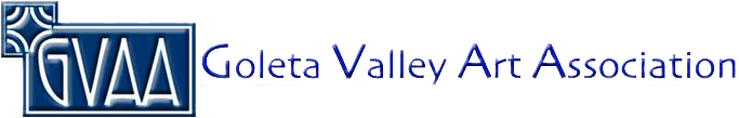 2021 Goleta Valley Art Association Picassos4Peanuts at La Cumbre Plaza Saturday, December 11, 11 am-4 pm Artist Application Name: ____________________________________________ Date__________ Mailing Address ________________________________________________________City _______________________Zip _________________ Email: __________________________________Website________________________Telephone: Home ____________________Cell _____________________ Please select (choose one option): LIMIT IS TWO PANELS PER ARTISTPanels measure 38 wide X 60 or 72 inches high. If you are displaying jewelry or other similar art pieces, request the 60-inch-high panels which are more suitable for hanging these types of items____ $35 for two panels, one side 60” ___ 72” _______ $70 for two panels, two sides 60” ___ 72” _______ I will be sharing a double panel with ______________________________ I will need one extra chair for someone assisting me____ I will be brining a craft table-dimensions: ________________________ I will be bringing a solid-colored umbrella and stand    Pay with PayPal:  www.thegoletavalleyartassociation.org/la-cumbre-p4p-show.htmlOr pay by check:Amount enclosed: $________ ​(Make check payable to ​GVAA, put P4P​ in memo line.) You can scan and email application to patheller@cox.net if using PayPal or mail application and/or check to:                     GVAA 2021 P4Pc/o Pat Heller, 280 N Fairview Ave #1, Goleta, CA 93117APPLICATION DEADLINE: Tuesday, November 30.​ Applications will be processed in the order received. Confirmation will be sent to you when your application and payment have been received if space is still available. Applications received after the deadline will be processed if space is available. Your application and check will be returned if no space is available.I have read and agree to the GVAA Artists’ Guidelines and Procedures. (signed)__________________________________________________________Questions? Contact Special Events Coordinator Pat Heller, patheller@cox.net